1 классБеседы об искусствеТема: Скульптура как вид изобразительного искусства.Ознакомиться с материалом, представленным ниже, ответив письменно на вопросы в конце параграфа.Ссылка на презентацию по данной теме: https://yadi.sk/i/I-ZSemaQJi_nsQ Запишите определение в тетрадь:Скульптура- вид изобразительного искусства, произведения которого имеют трехмерную объемную форму (высота, ширина, глубина) и выполняются методами высекания, вырезания, чеканки, ковки.Выполненные задания присылать на почту krismirash15@yandex.ru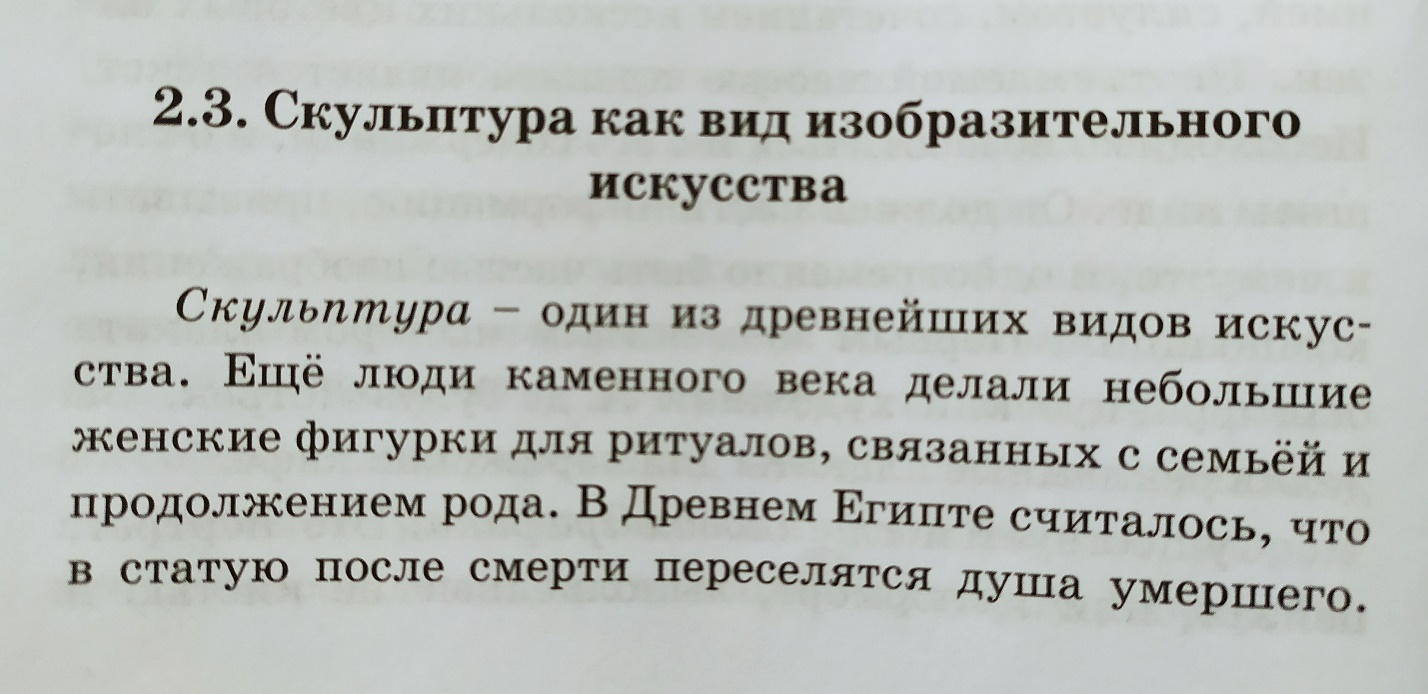 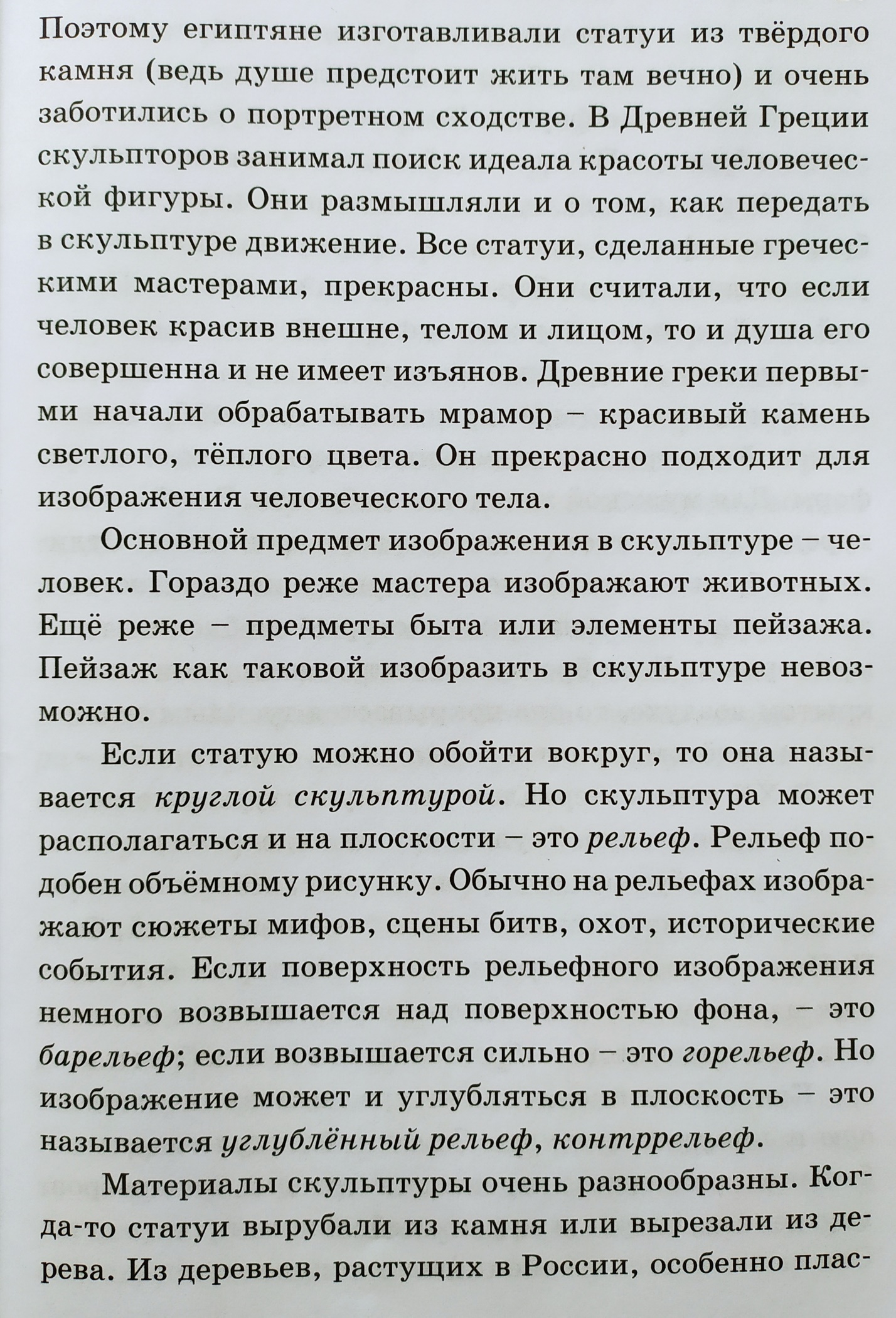 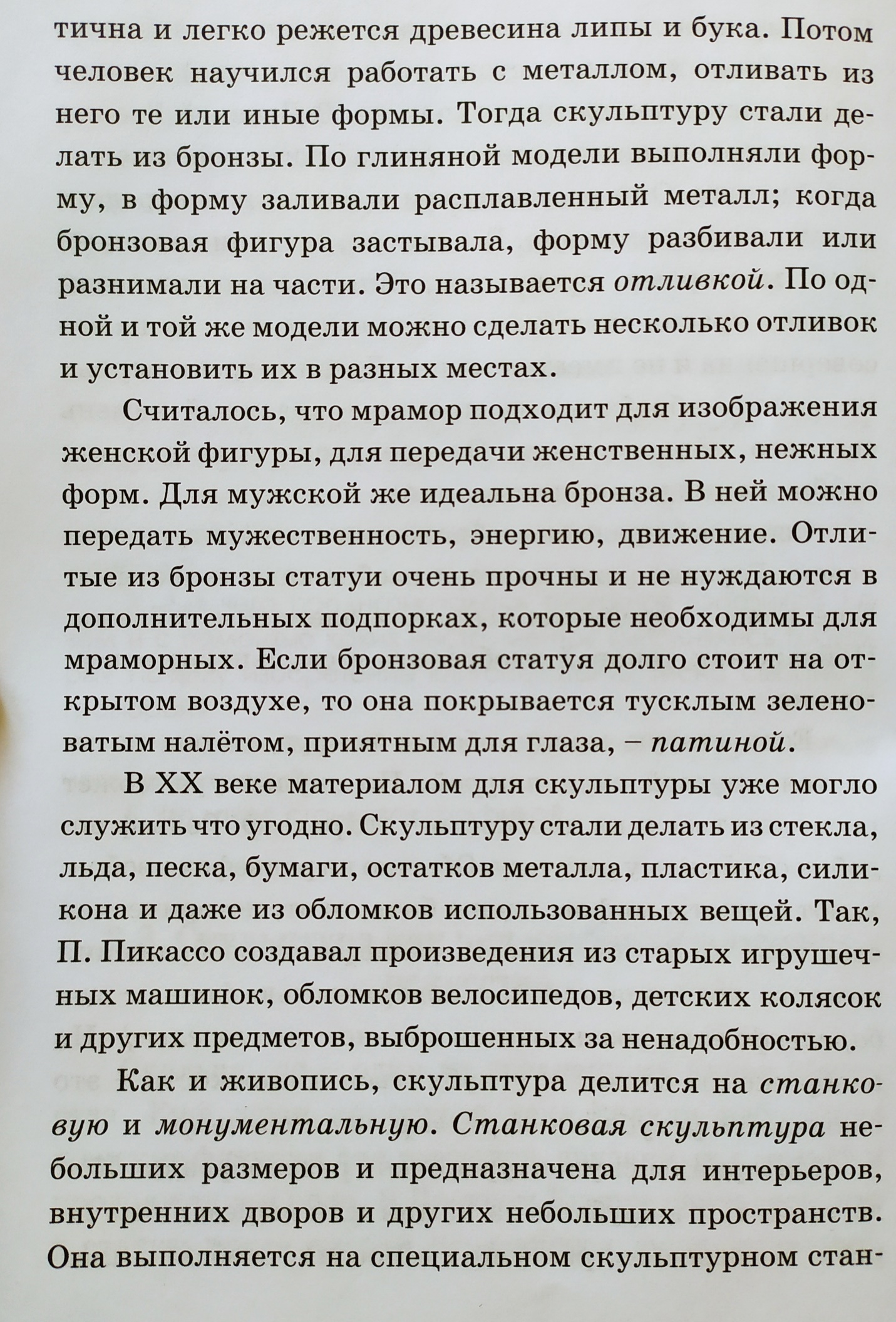 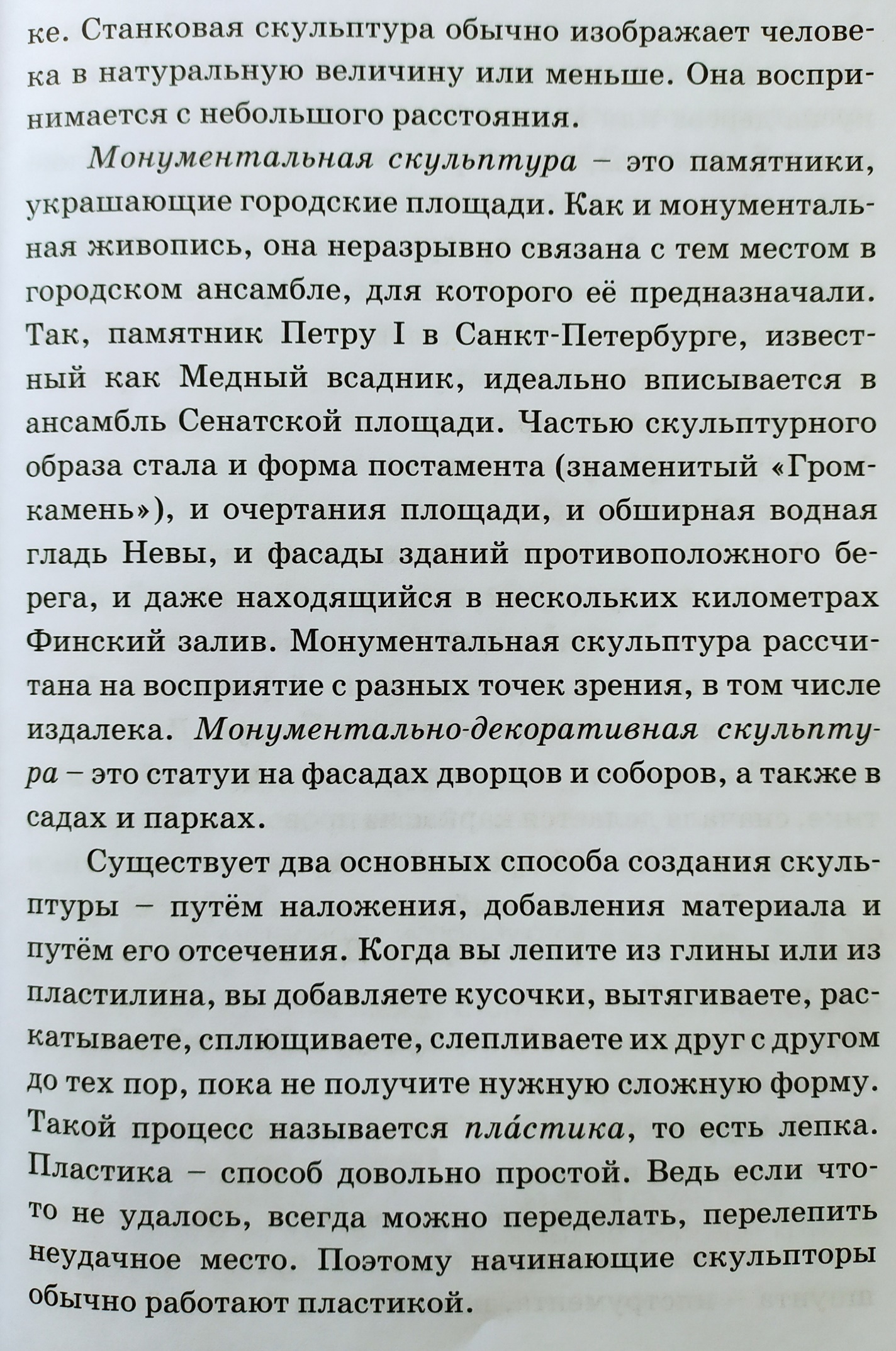 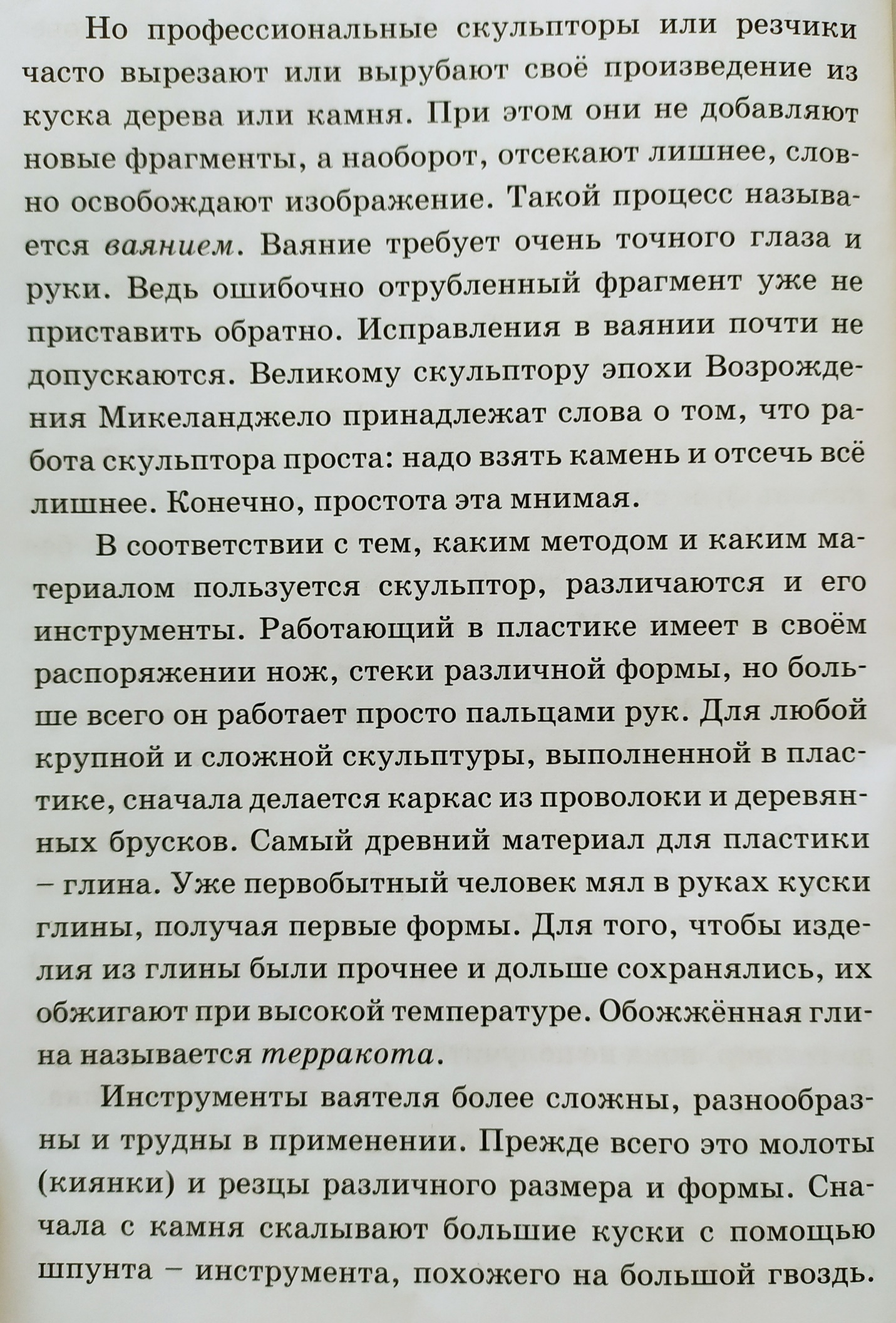 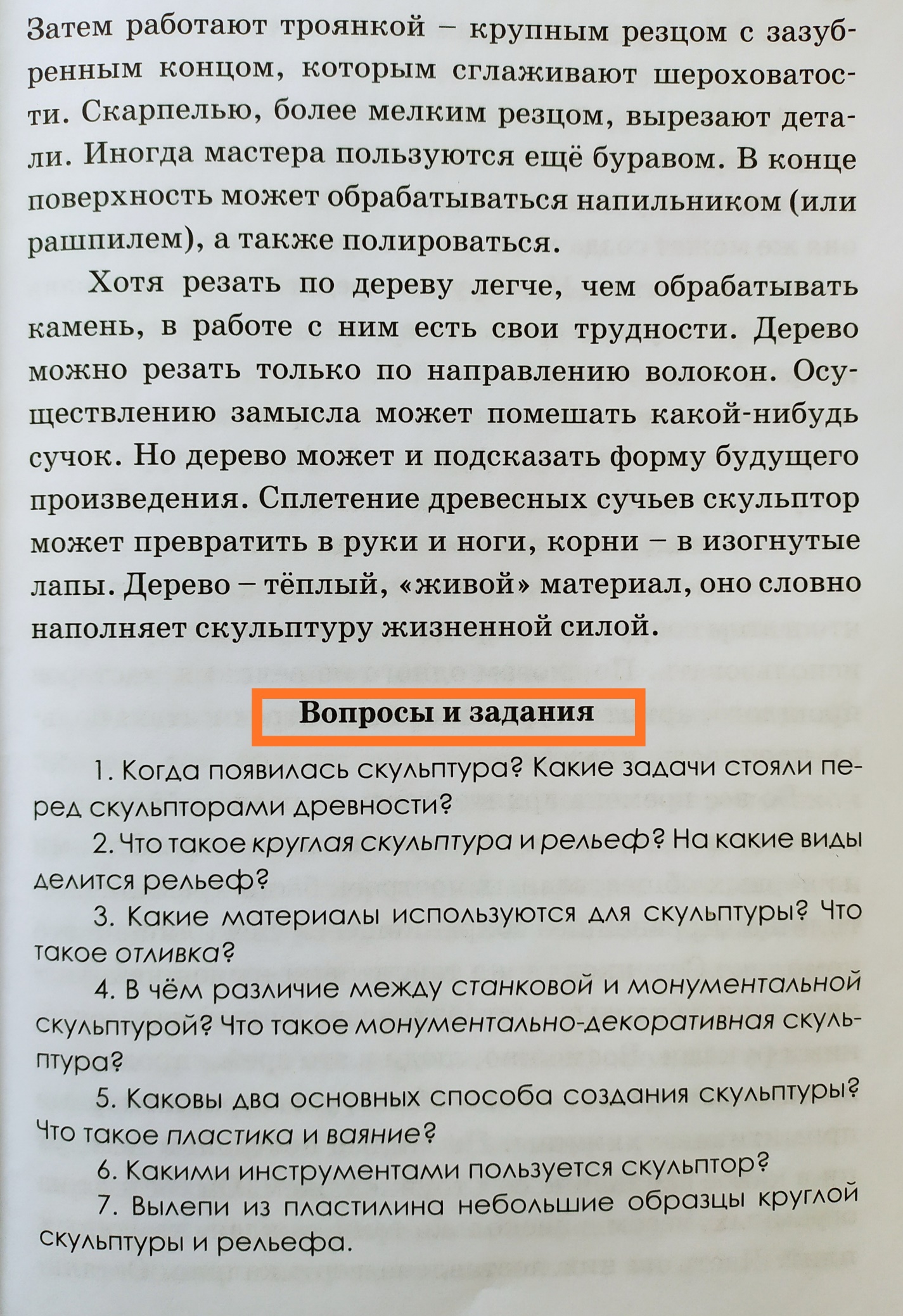 